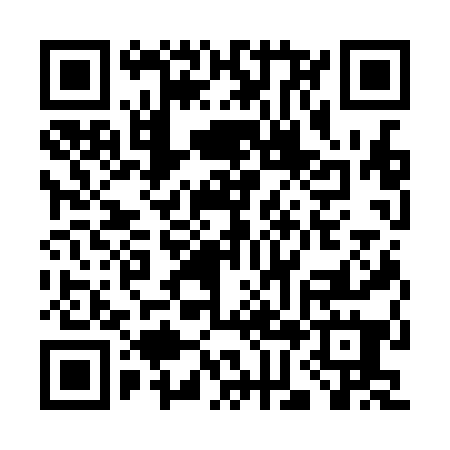 Prayer times for Bugojno, Bosnia-HerzegovinaWed 1 May 2024 - Fri 31 May 2024High Latitude Method: NonePrayer Calculation Method: Muslim World LeagueAsar Calculation Method: ShafiPrayer times provided by https://www.salahtimes.comDateDayFajrSunriseDhuhrAsrMaghribIsha1Wed3:475:4112:474:437:549:412Thu3:455:4012:474:437:559:433Fri3:435:3812:474:437:569:454Sat3:415:3712:474:447:589:475Sun3:395:3612:474:447:599:486Mon3:375:3412:474:458:009:507Tue3:355:3312:474:458:019:528Wed3:335:3212:474:458:029:549Thu3:315:3112:474:468:039:5610Fri3:295:2912:474:468:059:5711Sat3:275:2812:474:468:069:5912Sun3:255:2712:474:478:0710:0113Mon3:235:2612:474:478:0810:0314Tue3:215:2512:474:488:0910:0515Wed3:195:2412:474:488:1010:0616Thu3:175:2312:474:488:1110:0817Fri3:155:2212:474:498:1210:1018Sat3:135:2112:474:498:1310:1219Sun3:125:2012:474:498:1410:1320Mon3:105:1912:474:508:1510:1521Tue3:085:1812:474:508:1710:1722Wed3:075:1712:474:508:1810:1923Thu3:055:1612:474:518:1910:2024Fri3:035:1512:474:518:1910:2225Sat3:025:1512:474:518:2010:2426Sun3:005:1412:474:528:2110:2527Mon2:595:1312:474:528:2210:2728Tue2:575:1212:484:538:2310:2829Wed2:565:1212:484:538:2410:3030Thu2:555:1112:484:538:2510:3131Fri2:535:1112:484:548:2610:33